выпуск №1(74)29.01.2016г.Печатное средство массовой информации сельского поселения Большая Дергуновка муниципального района Большеглушицкий Самарской области – газета _____________________________________________________________________________ОФИЦИАЛЬНОЕ ОПУБЛИКОВАНИЕМУНИЦИПАЛЬНОЕ УЧРЕЖДЕНИЕАДМИНИСТРАЦИЯСЕЛЬСКОГО ПОСЕЛЕНИЯ БОЛЬШАЯ ДЕРГУНОВКАМУНИЦИПАЛЬНОГО РАЙОНА БОЛЬШЕГЛУШИЦКИЙ САМАРСКОЙ ОБЛАСТИ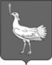   СОБРАНИЕ ПРЕДСТАВИТЕЛЕЙ                       СЕЛЬСКОГО ПОСЕЛЕНИЯ БОЛЬШАЯ ДЕРГУНОВКАМУНИЦИПАЛЬНОГО РАЙОНАБОЛЬШЕГЛУШИЦКИЙСАМАРСКОЙ ОБЛАСТИТРЕТЬЕГО СОЗЫВАРЕШЕНИЕ № 26от 21 января 2016 г.Об утверждении Порядка согласования  схемы  движения  транспорта  и пешеходов  на период  проведения работ  на проезжей части  на территории сельского поселения Большая Дергуновка муниципального района Большеглушицкий Самарской области                  В соответствии с Федеральным законом от 6 октября 2003 года № 131-ФЗ «Об общих принципах организации местного самоуправления в Российской Федерации», Постановлением Правительства Российской Федерации от 30.04.2014 года  №403 «Об исчерпывающем перечне процедур в сфере жилищного строительства»,   Уставом сельского поселения Большая Дергуновка муниципального района Большеглушицкий Самарской области, Собрание представителей  сельского поселения Большая Дергуновка муниципального района Большеглушицкий  Самарской области  РЕШИЛО:  1. Утвердить Порядок согласования схемы   движения  транспорта  и пешеходов  на период проведения работ на проезжей части на территории сельского поселения Дергуновка муниципального района Большеглушицкий Самарской области (прилагается).      2. Опубликовать настоящее Решение в газете «Большедергуновские  Вести» и  разместить на официальном  сайте муниципального района  Большеглушицкий Самарской области .  3. Настоящее Решение вступает в силу  после его официального опубликования.Глава сельского поселения Большая Дергуновкамуниципального района БольшеглушицкийСамарской области                      					В.И. ДыхноПредседатель Собрания представителей сельского поселения Большая Дергуновкамуниципального района Большеглушицкий Самарской области               							А.В. Чечин	Приложение к Решению Собрания представителей  сельского поселения Большая Дергуновкамуниципального района Большеглушицкий Самарской области  от « 14  » января 2016 г № 26Порядок согласования  схемы  движения  транспорта  и пешеходов  на период проведения работ  на проезжей части  на территории сельского поселения Большая Дергуновка муниципального района Большеглушицкий Самарской области                                        Глава 1. ОБЩИЕ ПОЛОЖЕНИЯ1.1. Порядок  согласования  схемы движения  транспорта и пешеходов  на период проведения работ  на проезжей  части на территории сельского поселения Большая Дергуновка муниципального района Большеглушицкий Самарской области (далее - Порядок) разработан в соответствии с Федеральным законом от 06.10.2003 N 131-ФЗ "Об общих принципах организации местного самоуправления в Российской Федерации", Уставом сельского поселения Большая Дергуновка муниципального района Большеглушицкий Самарской области, Постановлением Правительства РФ от 30.04.2014г. № 403 «Об исчерпывающем перечне процедур  в сфере жилищного строительства».1.2.  Согласование  подписывается  главой сельского поселения Большая Дергуновка муниципального района Большеглушицкий Самарской области, либо уполномоченным им должностным лицом.1.3. Согласование  схемы движения  транспорта и пешеходов  на период проведения  работ  на проезжей  части на территории  сельского поселения Большая Дергуновка  выдается без взимания платы.Глава 2. ПОРЯДОК РАССМОТРЕНИЯ ВОПРОСА И ПРИНЯТИЯ РЕШЕНИЯ О СОГЛАСОВАНИИ  СХЕМЫ  ДВИЖЕНИЯ ТРАНСПОРТА  И ПЕШЕХОДОВ НА ПЕРИОД ПРОВЕДЕНИЯ РАБОТ НА ПРОЕЗЖЕЙ  ЧАСТИ  НА ТЕРРИТОРИИ  СЕЛЬСКОГО ПОСЕЛЕНИЯ БОЛЬШАЯ ДЕРГУНОВКА МУНИЦИПАЛЬНОГО РАЙОНА БОЛЬШЕГЛУШИЦКИЙ САМАРСКОЙ ОБЛАСТИ2.1   Для получения  согласования схемы    движения  транспорта  и пешеходов  на период  проведения  работ  на проезжей  части   на территории сельского поселения Большая Дергуновка муниципального района Большеглушицкий Самарской области физическое или юридическое  лицо  направляет  заявление о согласовании схемы движения транспорта и пешеходов на период проведения  работ  на проезжей  части  территории сельского поселения Большая Дергуновка муниципального района Большеглушицкий Самарской области по форме №1 к Порядку (далее – заявление) в администрацию  сельского поселения Большая Дергуновка муниципального района Большеглушицкий  Самарской области (далее – администрация  сельского поселения Большая Дергуновка).2.2. Основанием является  личное  обращение заявителя (законного представителя) с заявлением и комплектом документов, указанных в п.п.2.3. Специалист администрации сельского поселения Большая Дергуновка в день подачи заявителем заявления осуществляет его регистрацию.2.3. К заявлению  прилагаются следующие документы:- документ, удостоверяющий личность заявителя, а для представителя заявителя - оформленная надлежащим образом доверенность и документ, удостоверяющий личность представителя заявителя;-  проект схемы движения транспорта и пешеходов на период производства работ на проезжей  части на территории  сельского поселения Большая Дергуновка муниципального района Большеглушицкий Самарской области. 2.4. Специалист администрации сельского поселения Большая Дергуновка в течение 2 рабочих дней со дня регистрации заявления проверяет соответствие представленных заявления и документов перечню, указанному в пункте 2.3. Порядка. Администрация сельского поселения Большая Дергуновка  не позднее 10 рабочих  дней  со дня  регистрации  заявления оформляет согласование схемы движения транспорта и пешеходов на период проведения работ на проезжей части территории сельского поселения Большая Дергуновка муниципального района Большеглушицкий Самарской области.2.5. Согласование схемы    движения  транспорта  и пешеходов  на период  проведения  работ  на проезжей  части   на территории сельского поселения Большая Дергуновка муниципального района Большеглушицкий Самарской области выдается сроком на  10 дней.2.6. В случае  непредвиденных обстоятельств заявителем может быть подано заявление  о продлении срока, указанного в пункте 2.5. Порядка,  по форме  согласно приложению № 3 к Порядку.2.7. Перечень оснований для отказа в согласовании схемы движения  транспорта  и пешеходов  на период  проведения  работ  на проезжей  части   на территории сельского поселения Большая Дергуновка муниципального района Большеглушицкий Самарской области :-отсутствие полного пакета документов,  предусмотренных пунктом 2.3. Порядка;-заявление подано лицом, не уполномоченным совершать такого рода действия;- в заявлении не содержатся следующие сведения: фамилия, имя, отчество (при наличии) и почтовый адрес заявителя,  адрес участка асфальтового покрытия, на котором будут проводиться работы, а также, если в заявлении отсутствует личная подпись заявителя или его представителя;-имеются в документах подчистки или приписки, зачеркнутые слова и иные не оговоренные в них исправления, либо документы исполнены карандашом;-имеются серьезные повреждения, не позволяющие однозначно истолковать содержание документа.Глава 3. ОСНОВНЫЕ ТРЕБОВАНИЯ К ЗЯВИТЕЛЯМ ПО  СОГЛАСОВАНИЮ  СХЕМЫ  ДВИЖЕНИЯ  ТРАНСПОРТА  И ПЕШЕХОДОВ   НА ПЕРИОД  ПРОВЕДЕНИЯ  РАБОТ  НА ПРОЕЗЖЕЙ ЧАСТИ   НА ТЕРРИТОРИИ  СЕЛЬСКОГО ПОСЕЛЕНИЯ БОЛЬШАЯ  ДЕРГУНОВКА МУНИЦИПАЛЬНОГО РАЙОНА БОЛЬШЕГЛУШИЦКИЙ САМАРСКОЙ ОБЛАСТИ 3.1.  Согласование   схемы движения транспорта  и пешеходов  на период проведения работ  на проезжей части на территории сельского поселения Большая Дергуновка муниципального района Большеглушицкий Самарской области производится администрацией сельского поселения Большая Дергуновка, по форме  согласно  приложению № 2 к Порядку.3.2.  Вывоз    отходов  строительства, сноса зданий и сооружений, в том числе грунта на  территории сельского поселения Большая Дергуновка муниципального района Большеглушицкий Самарской области  производится   в течение  суток с момента окончания  работ. Все работы  по транспортировке  отходов  строительства производятся  в полном соответствии  с требованиями  техники безопасности  данного  вида  работ.3.3.   В случае повреждения   асфальта в период проведения работ  на проезжей  части, производителем работ проводится его обязательное восстановление в сроки, согласованные с  администрацией  сельского поселения Большая Дергуновка, но не позднее  3 (трех) рабочих дней.Приложение №1к Порядку согласования  схемы движениятранспорта и пешеходов на период проведения  работ на проезжей части на  территории сельского поселения Большая Дергуновка муниципального                                      района Большеглушицкий Самарской области .В администрацию сельского поселения Большая Дергуновка муниципального районаБольшеглушицкий Самарской областиОт________________________________________________________________________________________-___Ф И О заявителя, наименование юридического лица, почтовый адрес заявителя                                                          ЗАЯВЛЕНИЕПрошу согласовать схему  движения  транспорта  и  пешеходов  на период  проведения  работ  по раскрытию асфальтового покрытия  на проезжей  части   на территории сельского поселения Большая Дергуновка муниципального района Большеглушицкий Самарской области  по следующему адресу:_____________________________________________________________________________                                                                  (наименование  улицы)Заявитель:______________________ ______________                                                                                                           ________________                                                                                                                                                                        подпись «__»_________20___г.Приложение №2к Порядку согласования  схемы движения транспорта и пешеходов на период  проведения  работ на проезжей части на  территории сельского поселения Большая Дергуновка муниципального района Большеглушицкий Самарской областиСогласование №схемы движения  транспорта и пешеходов на периодпроведения  работ по раскрытию асфальтового покрытия на проезжей части на  территории сельского поселения Большая Дергуновка муниципального района Большеглушицкий Самарской области от "____" __________20__ годаКому _____________________________________________________________(фамилия, имя, отчество - для граждан, полное наименование организации - для юридических лиц) Согласование  схемы движения  транспорта и пешеходов на период  проведения  работ на проезжей части на  территории сельского поселения Большая Дергуновка муниципального района Большеглушицкий Самарской области по  улице________________________________________________________________                                   (наименование  улицы)Срок действия согласования __________________________________________Глава сельского поселения   Большая Дергуновка муниципального районаБольшеглушицкий Самарской области                       __________   М.П.Приложение №3к Порядку согласования  схемы движения транспорта и пешеходов на период  проведения  работ на проезжей части на  территории сельского поселения Большая Дергуновка муниципального района Большеглушицкий Самарской областиВ администрацию сельского поселения Большая Дергуновка муниципального района Большеглушицкий Самарской областиОт__________________________________________________________ (полное наименование юридического лица, ФИО физического лица)ЗАЯВЛЕНИЕПрошу (просим)продлить срок действия согласования   схемы  движения  транспорта и пешеходов на период  проведения  работ по раскрытию асфальтового покрытия на проезжей части на  территории сельского поселения Большая Дергуновка муниципального района Большеглушицкий Самарской области в связи ____________________________________________________сроком   на _____________________________________________________________________Заявитель:_______________________ ______________________Ф.И.О. должность представителя юридического лица, Подпись Ф.И.О. физического лица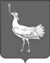   СОБРАНИЕ ПРЕДСТАВИТЕЛЕЙ                        СЕЛЬСКОГО ПОСЕЛЕНИЯ БОЛЬШАЯ ДЕРГУНОВКАМУНИЦИПАЛЬНОГО РАЙОНАБОЛЬШЕГЛУШИЦКИЙСАМАРСКОЙ ОБЛАСТИТРЕТЬЕГО СОЗЫВАРЕШЕНИЕ № 27от 21 января 2016 г.Об утверждении Порядка предоставления порубочного билета  и/или разрешения на пересадку  деревьев и кустарников на территории  сельского поселения Большая Дергуновка муниципального района Большеглушицкий Самарской области      В соответствии с Федеральным законом от 06.10.2003 N 131-ФЗ "Об общих принципах организации местного самоуправления в Российской Федерации", Постановлением Правительства РФ от 30.04.2014г. № 403 «Об исчерпывающем перечне процедур  в сфере жилищного строительства», Уставом сельского поселения Большая Дергуновка муниципального района Большеглушицкий  Самарской области, Собрание представителей  сельского поселения Большая Дергуновка муниципального района  Большеглушицкий Самарской области, РЕШИЛО:Утвердить Порядок предоставления порубочного билета  и/или разрешения на пересадку  деревьев и кустарников на территории сельского поселения Большая Дергуновка муниципального района Большеглушицкий  Самарской области согласно приложения. Опубликовать настоящее Решение в газете «Большедергуновские  Вести» и разместить на официальном  сайте муниципального района  Большеглушицкий Самарской области.  Настоящее Решение вступает в силу после его официального опубликования.Глава сельского поселения Большая Дергуновкамуниципального района БольшеглушицкийСамарской области                      					В.И. ДыхноПредседатель Собрания представителей сельского поселения Большая Дергуновкамуниципального района Большеглушицкий Самарской области               							А.В. ЧечинПриложение к решению Собрания представителейсельского поселения Большая Дергуновка муниципального района Большеглушицкий  Самарской области от «21 » января 2016 г. № 27ПОРЯДОК предоставления порубочного билета  и (или) разрешения  на пересадку деревьев и кустарников   на территории  сельского поселения Большая Дергуновка муниципального района Большеглушицкий Самарской областиГлава 1. ОБЩИЕ ПОЛОЖЕНИЯ1.1. Порядок  предоставления порубочного билета  и (или) разрешение на пересадку деревьев и кустарников на территории сельского поселения Большая Глушица муниципального района Большеглушицкий Самарской области  (далее - Порядок) разработан в соответствии с Федеральным законом от 06.10.2003 N 131-ФЗ "Об общих принципах организации местного самоуправления в Российской Федерации", Постановлением Правительства РФ от 30.04.2014г. № 403 «Об исчерпывающем перечне процедур  в сфере жилищного строительства», Уставом сельского поселения Большая Глушица.1.2. Вырубка (снос) деревьев и кустарников на территории  сельского поселения Большая Дергуновка муниципального района Большеглушицкий Самарской области (далее – сельского поселения Большая Дергуновка) производится на основании порубочного билета на вырубку (снос) деревьев и кустарников на территории (далее - порубочный билет), выдаваемого администрацией  сельского поселения Большая Дергуновка по форме согласно приложению № 1 к Порядку. Порубочный билет подписывается  главой сельского поселения Большая Дергуновка, либо уполномоченным им должностным лицом.Пересадка деревьев и кустарников на территории  сельского поселения Большая Дергуновка производится на основании разрешения на пересадку  деревьев и кустарников на территории  сельского поселения Большая Дергуновка (далее - разрешение на пересадку), выдаваемого администрацией сельского поселения Большая Дергуновка, по форме согласно приложению № 2 к Порядку. Разрешение на пересадку утверждается главой сельского поселения Большая Глушица, либо уполномоченным им должностным лицом.Глава 2. ПОРЯДОК РАССМОТРЕНИЯ ВОПРОСОВ И ПРИНЯТИЯ РЕШЕНИЯ О ВЫДАЧЕ ПОРУБОЧНОГО БИЛЕТА  И (или) РАЗРЕШЕНИЯ НА ПЕРЕСАДКУ  ДЕРЕВЬЕВ И КУСТАРНИКОВ ПРИ ОСУЩЕСТВЛЕНИИ СТРОИТЕЛЬСТВА, РЕКОНСТРУКЦИИ ИЛИ КАПИТАЛЬНОГО РЕМОНТА ОБЪЕКТОВ КАПИТАЛЬНОГО СТРОИТЕЛЬСТВА    Для получения порубочного билета и (или) разрешения на пересадку  при осуществлении строительства, реконструкции, капитального ремонта объектов капитального строительства застройщик земельного участка  лично (или законный  представитель) обращается с  заявлением  на бумажном носителе  о выдаче порубочного билета и/или разрешения на пересадку в администрацию сельского поселения  Большая Дергуновка.2.2. К заявлению прилагаются следующие документы:1. В случае индивидуального жилого строительства :1) правоустанавливающие документы на земельный участок;2) градостроительный план земельного участка, подлежащего застройке;3) разрешение на строительство.2.3. Администрация  сельского поселения Большая Дергуновка  не позднее 10  рабочих дней   со дня   регистрации заявления, оформляет    порубочный билет. 2.4. Вырубка (снос) и/или пересадка  деревьев и кустарников осуществляется  после получения   порубочного билета.Порубочный билет и/или разрешение на пересадку выдаются сроком на один год.Срок действия порубочного билета и/или разрешения на пересадку может продлеваться ежегодно, но не должен превышать срока действия разрешения на строительство объекта капитального строительства.2.5. Перечень оснований для отказа в предоставлении порубочного билета и/или разрешения на пересадку: - отсутствие полного пакета документов, предусмотренных  в п. 2.2. настоящего порядка;- заявление подано лицом, не уполномоченным совершать такого рода действия.2.7.Порубочный  билет  и/или разрешение на пересадку выдается  без взимания   платы.Глава 3. ОСНОВНЫЕ ТРЕБОВАНИЯ К РАБОТАМ ПО ВЫРУБКЕ (СНОСУ) И/ИЛИ ПЕРЕСАДКЕ ДЕРЕВЬЕВ И КУСТАРНИКОВ НА ТЕРРИТОРИИ  СЕЛЬСКОГО ПОСЕЛЕНИЯ БОЛЬШАЯ  ДЕРГУНОВКА3.1. Осуществление вырубки (сноса) и/или пересадки  деревьев и кустарников на территории сельского поселения Большая Дергуновка  производится при наличии оформленных в установленном порядке порубочного билета и/или разрешения на пересадку.3.2 Вывоз срубленного дерева и порубочных остатков производятся в течение суток с момента начала работ. Хранить срубленную древесину и порубочные остатки на месте производства работ запрещается. Все работы по  транспортировке порубочных остатков производятся в полном соответствии с требованиями техники безопасности данного вида работ.3.3 По завершении работ составляется акт освидетельствования места вырубки (сноса) и/или пересадки, который подписывается собственником, арендатором и пользователем, застройщиком земельного участка либо их представителями, производителем работ.3.4  В случае повреждения газона, деревьев и кустарников на прилегающих к месту вырубки и/или пересадки земельных участках, производителем работ проводится их обязательное восстановление в сроки, согласованные с собственником, арендатором и пользователем, застройщиком либо их представителями, с информированием в течение 3 (трех) рабочих дней администрации  сельского поселения Большая Дергуновка.Восстановительные работы проводятся в течение полугода с момента причинения повреждения.ГЛАВА 4. ОСНОВНЫЕ ТРЕБОВАНИЯ К РАБОТАМ  по обрезке сухих веток, крон зелёных насаждений, создающих угрозу обрушения.4.1. Осуществление работ по  обрезке сухих  веток, крон зелёных насаждений, создающих угрозу обрушения  производится при наличии оформленного в установленном порядке разрешения  на работы по  обрезке сухих  веток деревьев (приложение 3).4.2. Для получения  разрешения на работы по обрезке сухих веток деревьев физическое или юридическое лицо направляет заявление в администрацию  сельского поселения Большая Глушица. 4.3.   Все работы по обрезке сухих веток, крон зелёных насаждений, создающих угрозу обрушения,  производятся в течение 7 дней с момента начала работ.4.4. Все работы по обрезке сухих веток, крон зелёных насаждений, создающих угрозу обрушения, производятся в полном соответствии с требованиями техники безопасности данного вида работ.4.5. Вывоз  сухих  веток  осуществляется в место, определённое в разрешении на работы по  обрезке сухих  веток деревьев.Приложение N 1к  Порядку предоставления порубочного билета  и (или) разрешения  на пересадку деревьев и кустарников   на территории сельского поселения Большая Дергуновка муниципального районаБольшеглушицкий Самарской областиПОРУБОЧНЫЙ БИЛЕТ№ ______ от "____" __________20__ годаКому _____________________________________________________________(наименование застройщика, собственника, арендатора, пользователя, почтовый индекс и адрес)______________________________________________________________(фамилия, имя, отчество - для граждан, полное наименование организации - для юридических лиц) _______________________________________________________________Настоящим разрешается производить работы________________________________________________________________                                    (наименование работ)на земельном участке, расположенном: ________________________________________________________________вырубить _______________________________________________ шт. деревьевсохранить ______________________________________________ шт. деревьевМесто вывоза срубленных деревьев и кустарников и порубочных остатков_____________________________________________________Срок действия порубочного билета __________________________________________Глава сельского поселения   Большая Дергуновка                                                         В.И. ДыхноМ.П.Приложение N 2 к  Порядку  предоставления порубочного билета  и (или) разрешения  на пересадку деревьев и кустарников   на территории сельского поселения Большая Дергуновка муниципального района  Большеглушицкий Самарской области                               РАЗРЕШЕНИЕ НА ПЕРЕСАДКУ № ____от "___" ___________ 20__ годаКому ________________________________________________________________(наименование застройщика, собственника, арендатора, пользователя, почтовый индекс и адрес)__________________________________________________________(фамилия, имя, отчество - для граждан, полное наименование организации – для юридических лиц)________________________________________________________________Настоящим разрешается производить работы по пересадке деревьев и кустарников на земельном участке расположенном,  ____________________________________________.пересадка _____________________________________________ шт. деревьевсохранить _____________________________________________ шт. деревьевМесто пересадки деревьев и кустарников_______________________Глава сельского поселения   Большая Дергуновка                                                         В.И. ДыхноМ.П.Приложение N 3 к  Порядку предоставления порубочного билета  и (или) разрешения  на пересадку деревьев и кустарников   на территории сельского поселения Большая Дергуновкамуниципального района  Большеглушицкий Самарской областиРазрешение на работы по обрезке  сухих веток деревьев№ ____от «____» _________ 20__ годаКому _____________________________________________________________(наименование застройщика, собственника, арендатора, пользователя, почтовый индекс и адрес)______________________________________________________________(фамилия, имя, отчество - для граждан, полное наименование организации - для юридических лиц) _______________________________________________________________Настоящим разрешается производить работы по обрезке ветокна земельном участке, расположенном: ________________________________________________________________Место вывоза срубленных  веток  и кустарников и порубочных остатков_____________________________________________________Срок действия  разрешения __________________________________________Глава сельского поселения   Большая Дергуновка                                                         В.И. ДыхноМ.П.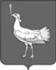 СОБРАНИЕ ПРЕДСТАВИТЕЛЕЙСЕЛЬСКОГО ПОСЕЛЕНИЯ БОЛЬШАЯ ДЕРГУНОВКА МУНИЦИПАЛЬНОГО РАЙОНАБОЛЬШЕГЛУШИЦКИЙСАМАРСКОЙ ОБЛАСТИТРЕТЬЕГО СОЗЫВАРЕШЕНИЕ № 28от 21 января 2016 г.Об утверждении Положения о порядке предоставления депутатами Собрания представителей сельского поселения Большая Дергуновка муниципального района Большеглушицкий Самарской области сведений о своих доходах, расходах, об имуществе и обязательствах имущественного характера, а также сведений о доходах, расходах, об имуществе и обязательствах имущественного характера своих супруги (супруга) и несовершеннолетних детейРуководствуясь Федеральным законом от 06.10.2003 № 131-ФЗ «Об общих принципах организации местного самоуправления в Российской Федерации», Федеральным законом от 25.12.2008 № 273-ФЗ «О противодействии коррупции», Федеральным законом от 03.12.2012 № 230-ФЗ «О контроле за соответствием расходов лиц, замещающих государственные должности, и иных лиц их доходам», Уставом сельского поселения Большая Дергуновка муниципального района Большеглушицкий Самарской области, Собрание представителей сельского поселения Большая Дергуновка муниципального района Большеглушицкий Самарской области РЕШИЛО:1. Утвердить прилагаемое Положение о порядке предоставления депутатами Собрания представителей сельского поселения Большая Дергуновка муниципального района Большеглушицкий Самарской области сведений о своих доходах, расходах, об имуществе и обязательствах имущественного характера, а также сведений о доходах, расходах, об имуществе и обязательствах имущественного характера своих супруги (супруга) и несовершеннолетних детей.2. Опубликовать настоящее Решение в газете «Большедергуновские Вести».3. Настоящее Решение вступает в силу после его официального опубликования.Председатель Собрания представителей сельского поселения Большая Дергуновкамуниципального района Большеглушицкий Самарской области               							А.В. Чечин	к Решению Собрания представителейсельского поселения Большая Дергуновка муниципального района Большеглушицкий Самарской области «Об утверждении Положенияо порядке предоставления депутатами Собрания представителеймуниципального района Большеглушицкий Самарской областисведений о своих доходах, расходах, об имуществе иобязательствах имущественного характера, а такжесведений о доходах, расходах, об имуществе и обязательствах  имущественного характера своих супруги (супруга) и несовершеннолетних детей»Положениео порядке предоставления депутатами Собрания представителей сельского поселения Большая Дергуновка муниципального района Большеглушицкий Самарской области сведений о своих доходах, расходах, об имуществе и обязательствах имущественного характера, а также сведений о доходах, расходах, об имуществе и обязательствах имущественного характера своих супруги (супруга) и несовершеннолетних детей(далее – Положение)ОБЩИЕ ПОЛОЖЕНИЯ1.1. Настоящее Положение разработано в соответствии со статьей 12.1 Федерального закона от 25.12.2008 № 273-ФЗ «О противодействии коррупции», статьей 3 Федерального закона от 03.12.2012 № 230-ФЗ «О контроле за соответствием расходов лиц, замещающих государственные должности, и иных лиц их доходам» и устанавливает:а) порядок представления депутатами Собрания представителей сельского поселения Большая Дергуновка муниципального района Большеглушицкий Самарской области (далее – депутаты, депутат) сведений о своих доходах, расходах, об имуществе и обязательствах имущественного характера, а также сведений о доходах, расходах, об имуществе и обязательствах имущественного характера своих супруги (супруга) и несовершеннолетних детей (далее – сведения о доходах, расходах, об имуществе и обязательствах имущественного характера);б) порядок проверки достоверности и полноты сведений о доходах, расходах, об имуществе и обязательствах имущественного характера, представляемых депутатами.1.2. Сведения о доходах, расходах, об имуществе и обязательствах имущественного характера представляются депутатами в соответствии с Положением и по формам справок, утвержденным для представления сведений о доходах, расходах, об имуществе и обязательствах имущественного характера государственных гражданских служащих Самарской области.II. ПОРЯДОК ПРЕДСТАВЛЕНИЯ СВЕДЕНИЙ О ДОХОДАХ, РАСХОДАХ,ОБ ИМУЩЕСТВЕ И ОБЯЗАТЕЛЬСТВАХ ИМУЩЕСТВЕННОГО ХАРАКТЕРА2.1. Сведения о доходах, расходах, об имуществе и обязательствах имущественного характера представляются депутатами ежегодно, не позднее             01 апреля года, следующего за отчетным.2.2. Депутат представляет:а) сведения о своих доходах, полученных за отчетный период (с 1 января по 31 декабря) от всех источников (включая денежное вознаграждение, пенсии, пособия, иные выплаты), а также сведения об имуществе, принадлежащем ему на праве собственности, и о своих обязательствах имущественного характера по состоянию на конец отчетного периода;б) сведения о доходах супруги (супруга) и несовершеннолетних детей, полученных за отчетный период (с 1 января по 31 декабря) от всех источников (включая заработную плату, пенсии, пособия, иные выплаты), а также сведения об имуществе, принадлежащем им на праве собственности, и об их обязательствах имущественного характера по состоянию на конец отчетного периода;в) сведения о своих расходах по каждой сделке по приобретению за отчетный  период (с 1 января по 31 декабря) земельного участка, другого объекта недвижимости, транспортного средства, ценных бумаг, акций (долей участия, паев в установочных (складочных) капиталах организаций;г) сведения о расходах супруги (супруга) и несовершеннолетних детей по каждой сделке по приобретению за отчетный период (с 1 января по 31 декабря) земельного участка, другого объекта недвижимости, транспортного средства, ценных бумаг, акций (долей участия, паев в установочных (складочных) капиталах организаций);д) об источниках получения средств, за счет которых совершены сделки, указанные в подпунктах «в», «г» настоящего пункта.Сведения о доходах, расходах, об имуществе и обязательствах имущественного характера супруги (супруга) и несовершеннолетних детей представляются отдельно на супругу (супруга) и на каждого из несовершеннолетних детей.2.3. Сведения, указанные в  подпунктах «в», «г» и «д» пункта 2.2  Положения, представляются депутатом в случаях, если сумма сделки превышает общий доход данного лица и его супруги (супруга) за три последних года, предшествующих отчетному периоду.2.4. Сведения о доходах, расходах, об имуществе и обязательствах имущественного характера представляются депутатом председателю Собрания представителей муниципального района Большеглушицкий Самарской области (далее – председатель Собрания представителей).2.5. В случае если депутат обнаружил, что в представленных им сведениях о доходах, расходах, об имуществе и обязательствах имущественного характера не отражены или не полностью отражены какие-либо сведения, либо имеются ошибки, он вправе представить уточненные сведения о доходах, расходах, об имуществе и обязательствах имущественного характера в порядке, установленном Положением.Депутат может представить уточненные сведения в течение одного  месяца после окончания срока, указанного в пункте 2.1 Положения.Уточненные сведения, представленные депутатом после окончания срока, указанного в пункте 2.1 Положения, но с соблюдением требований настоящего пункта, не считаются представленными с нарушением срока.2.6. В случае непредставления или представления заведомо ложных сведений о доходах, расходах, об имуществе и обязательствах имущественного характера полномочия депутата прекращаются досрочно.III. ПОРЯДОК ПРОВЕДЕНИЯ ПРОВЕРКИ ДОСТОВЕРНОСТИИ ПОЛНОТЫ ПРЕДСТАВЛЕННЫХ СВЕДЕНИЙ О ДОХОДАХ, РАСХОДАХ, ОБ ИМУЩЕСТВЕ И ОБЯЗАТЕЛЬСТВАХ ИМУЩЕСТВЕННОГО ХАРАКТЕРА3.1. Проверка достоверности и полноты сведений о доходах, расходах, об имуществе и обязательствах имущественного характера, представленных депутатами осуществляется в соответствии с законодательством Российской Федерации, законодательством Самарской области и Положением.3.2. Проверка осуществляется в отношении:а) достоверности и полноты сведений о доходах, расходах, об имуществе и обязательствах имущественного характера, представляемых в соответствии с Положением депутатами по состоянию на конец отчетного периода;б) соблюдения депутатами, их супругами и несовершеннолетними детьми установленных для них запретов и ограничений, а также исполнения депутатами своих обязанностей в соответствии с законодательством о противодействии коррупции.3.3. Проверка, предусмотренная пунктом 3.2 Положения, осуществляется председателем Собрания представителей:а) самостоятельно;б) посредством подготовки мотивированного обращения к Губернатору Самарской области с предложением о направлении Губернатором Самарской области в интересах муниципальных органов запроса в кредитные организации, территориальные органы Федеральной налоговой службы, Федеральной службы государственной регистрации, кадастра и картографии о предоставлении сведений, составляющих банковскую, налоговую или иную охраняемую законом тайну, запроса в правоохранительные органы о проведении оперативно-розыскных мероприятий.3.4. Основанием для осуществления проверки, а также для принятия решения об осуществлении контроля за расходами депутата является достаточная информация, представленная в письменном виде, в установленном порядке:а) правоохранительными органами, иными государственными органами, органами местного самоуправления, должностными лицами государственных органов, органов местного самоуправления, Банка России, государственной корпорации, Пенсионного фонда Российской Федерации, Фонда социального страхования Российской Федерации, Федерального фонда обязательного медицинского страхования, иной организации, созданной Российской Федерацией на основании федеральных законов, организации, создаваемой для выполнения задач, поставленных перед федеральными государственными органами;б) постоянно действующими руководящими органами политических партий и зарегистрированных в соответствии с законом иных общероссийских общественных объединений, не являющихся политическими партиями, а также региональных отделений политических партий, межрегиональных и региональных общественных объединений;в) Губернатором Самарской области, органами государственной власти Самарской области, государственными органами Самарской области;г) областной межведомственной комиссией по противодействию коррупции;д) Общественной палатой Самарской области и (или) Общественным советом муниципального района Большеглушицкий Самарской области;е) общероссийскими, региональными и местными средствами массовой информации.3.5. Контроль за расходами депутата включает в себя:1) истребование от данного лица сведений:а) о его расходах, а также о расходах его супруги (супруга) и несовершеннолетних детей по каждой сделке по приобретению земельного участка, другого объекта недвижимости, транспортного средства, ценных бумаг, акций (долей участия, паев в уставных (складочных) капиталах организаций), если сумма сделки превышает общий доход данного лица и его супруги (супруга) за три последних года, предшествующих отчетному периоду;б) об источниках получения средств, за счет которых совершена сделка;2) проверку достоверности и полноты сведений;3) определение соответствия расходов данного лица, а также расходов его супруги (супруга) и несовершеннолетних детей по каждой сделке по приобретению земельного участка, другого объекта недвижимости, транспортных средств, ценных бумаг, акций (долей участия, паев в уставных (складочных) капиталах организаций) их общему доходу.3.6. Информация анонимного характера не может служить основанием для проверки.3.7. Сведения, предусмотренные пунктом 2.2 и подпунктом 1 пункта 3.5 Положения, относятся к информации ограниченного доступа. Если федеральным законом такие сведения отнесены к сведениям, составляющим государственную тайну, они подлежат защите в соответствии с законодательством Российской Федерации о государственной тайне.3.8. Не допускается использование сведений, предусмотренных пунктом 2.2 и подпунктом 1 пункта 3.5 Положения, для установления либо определения платежеспособности лица, представившего такие сведения, а также платежеспособности его супруга (супруги) и несовершеннолетних детей для сбора в прямой или косвенной форме пожертвований (взносов) в фонды общественных объединений, религиозных и иных организаций либо в пользу физических лиц.3.9. Лица, виновные в разглашении сведений, предусмотренных пунктом 2.2 и подпунктом 1 пункта 3.5 Положения, либо в использовании этих сведений в целях, не предусмотренных федеральными законами, несут ответственность, установленную законодательством Российской Федерации.3.10. Проверка осуществляется в срок, не превышающий 60 дней со дня принятия решения о ее проведении. Срок проверки может быть продлен до 90 дней лицом, принявшим решение о ее проведении.3.11. При осуществлении проверки председатель Собрания представителей вправе:а) проводить собеседование с депутатом;б) изучать представленные депутатом сведения о доходах, расходах, об имуществе и обязательствах имущественного характера и дополнительные материалы, которые приобщаются к материалам проверки;в) получать от депутата пояснения по представленным сведениям о доходах, расходах, об имуществе и обязательствах имущественного характера и материалам;г) направлять в установленном порядке запросы (кроме запросов, касающихся осуществления оперативно-розыскной деятельности или ее результатов) в органы прокуратуры, государственные органы Самарской области, территориальные органы федеральных органов исполнительной власти, органы местного самоуправления, на предприятия, в учреждения, организации и общественные объединения об имеющихся у них сведениях:- о доходах, расходах, об имуществе и обязательствах имущественного характера депутата, его супруги (супруга) и несовершеннолетних детей;- о соблюдении депутатом установленных ограничений и запретов;д) осуществлять анализ сведений, представленных депутатом в соответствии с законодательством Российской Федерации о противодействии коррупции.3.12. В запросе, предусмотренном подпунктом «г» пункта 3.11 Положения, указываются:а) фамилия, имя, отчество руководителя государственного органа или организации, в которые направляется запрос;б) муниципальный правовой акт, на основании которого направляется запрос;в) фамилия, имя, отчество, дата и место рождения, место регистрации, жительства и (или) пребывания, должность и место работы (службы) депутата, его супруги (супруга) и несовершеннолетних детей, сведения о доходах, об имуществе и обязательствах имущественного характера которых проверяются;г) содержание и объем сведений, подлежащих проверке;д) срок представления запрашиваемых сведений;е) фамилия, инициалы и номер телефона председателя Собрания представителей;ж) другие сведения, необходимые для проведения проверки.3.13. Руководители органов и организаций, получившие запрос, предусмотренный подпунктом «г» пункта 3.11 Положения (за исключением органов прокуратуры Российской Федерации, иных федеральных государственных органов и территориальных органов федеральных государственных органов), обязаны организовать его исполнение в соответствии с федеральными законами и иными нормативными правовыми актами Российской Федерации и предоставить в установленном порядке запрашиваемую информацию.3.14. При осуществлении проверки председатель Собрания представителей  обязан:а) осуществлять анализ поступивших сведений от депутата о своих доходах, расходах, об имуществе и обязательствах имущественного характера;б) принимать сведения, представленные в соответствии с Положением;в) истребовать от депутата сведения, предусмотренные пунктом 2.2 и подпунктом 1 пункта 3.5 Положения;г) провести беседу с депутатом, в случае поступления от него ходатайства.3.15. Председатель Собрания представителей обеспечивает:а) уведомление в письменной форме депутата о начале в отношении него проверки – в течение двух рабочих дней со дня принятия соответствующего решения;б) проведение в случае обращения депутата беседы с ним, в ходе которой оно должно быть проинформировано о том, какие сведения, представляемые им в соответствии с Положением, и соблюдение каких установленных ограничений, запретов подлежат проверке – в течение семи рабочих дней со дня получения его обращения, а при наличии уважительной причины - в срок, согласованный с ним.3.16. По окончании проверки председатель Собрания представителей обязан ознакомить депутата с результатами проверки с соблюдением законодательства Российской Федерации о государственной тайне.3.17.  Депутат вправе:а) давать пояснения в письменной форме:- в ходе проверки;- по вопросам, указанным в подпункте «б» пункта 3.15 Положения; - по результатам проверки;б) представлять дополнительные материалы и давать по ним пояснения в письменной форме;3.18. Пояснения, указанные в подпункте «а» пункта 3.17 Положения, приобщаются к материалам проверки.3.19. Председатель Собрания представителей представляет сведения о результатах проверки:а) депутату;б)  органу (организации, объединению), предоставившему информацию, явившуюся основанием для проведения проверки, с соблюдением законодательства Российской Федерации о персональных данных и государственной тайне.3.20. При установлении в ходе проверки обстоятельств, свидетельствующих о наличии признаков преступления или административного правонарушения, материалы об этом представляются в государственные органы в соответствии с их компетенцией.IV. ЗАКЛЮЧИТЕЛЬНЫЕ ПОЛОЖЕНИЯ4.1. Сведения о доходах, расходах, об имуществе и обязательствах имущественного характера размещаются на официальном сайте Собрания представителей муниципального района Большеглушицкий Самарской области в сети Интернет.4.2. Сведения о доходах, расходах, об имуществе и обязательствах имущественного характера являются сведениями конфиденциального характера, если действующим законодательством они не отнесены к сведениям, составляющим государственную тайну.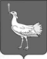   СОБРАНИЕ ПРЕДСТАВИТЕЛЕЙ               СЕЛЬСКОГО ПОСЕЛЕНИЯ БОЛЬШАЯ ДЕРГУНОВКА МУНИЦИПАЛЬНОГО РАЙОНАБОЛЬШЕГЛУШИЦКИЙСАМАРСКОЙ ОБЛАСТИТРЕТЬЕГО СОЗЫВАРЕШЕНИЕ № 29от 21 января 2016 г.Об утверждении Порядка размещения сведений о доходах, расходах, об имуществе и обязательствах имущественного характера депутатов Собрания представителей сельского поселения Большая Дергуновка муниципального района Большеглушицкий Самарской области и членов их семей на официальном сайте Собрания представителей муниципального района Большеглушицкий Самарской области и предоставления этих сведений общероссийским и региональным средствам массовой информации для опубликованияВ соответствии с Федеральным законом от 25.12.2008 № 273-ФЗ «О противодействии коррупции», Федеральным законом от 03.12.2012 № 230-ФЗ «О контроле за соответствием расходов лиц, замещающих государственные должности, и иных лиц их доходам», Указом Президента РФ от 08.07.2013 № 613 «Вопросы противодействия коррупции», Уставом сельского поселения Большая Дергуновка муниципального района Большеглушицкий Самарской области, Собрание представителей сельского поселения Большая Дергуновка муниципального района Большеглушицкий Самарской области РЕШИЛО:1. Утвердить прилагаемый Порядок размещения сведений о доходах, расходах, об имуществе и обязательствах имущественного характера депутатов Собрания представителей сельского поселения Большая Дергуновка муниципального района Большеглушицкий Самарской области и членов их семей на официальном сайте Собрания представителей сельского поселения Большая Дергуновка муниципального района Большеглушицкий Самарской области и предоставления этих сведений общероссийским и региональным средствам массовой информации для опубликования.2. Опубликовать настоящее Решение в газете «Большедергуновские Вести».3. Настоящее Решение вступает в силу после его официального опубликования. Председатель Собрания представителей сельского поселения Большая Дергуновкамуниципального района Большеглушицкий Самарской области               							А.В. Чечин	к Решению Собрания представителейсельского поселения Большая Дергуновкамуниципального района Большеглушицкий Самарской области«Об утверждении Порядка размещения сведений о доходах,расходах, об имуществе и обязательствах имущественного характерадепутатов Собрания представителей сельского поселения Большая Дергуновка муниципального района Большеглушицкий Самарской области и членов их семей на официальном сайте Собрания представителей сельского поселения Большая Дергуновка муниципального района Большеглушицкий Самарской областии предоставления этих сведений общероссийским и региональнымсредствам массовой информации для опубликования»Порядокразмещения сведений о доходах, расходах, об имуществе и обязательствах имущественного характера депутатов Собрания представителей сельского поселения Большая Дергуновка муниципального района Большеглушицкий Самарской области и членов их семей на официальном сайте Собрания представителей сельского поселения Большая Дергуновка муниципального района Большеглушицкий Самарской области и предоставления этих сведений общероссийским и региональным средствам массовой информации для опубликования (далее – Порядок)1. Настоящим Порядком устанавливаются обязанности Собрания представителей сельского поселения Большая Дергуновка муниципального района Большеглушицкий Самарской области (далее – Собрание представителей) по размещению сведений о доходах, расходах, об имуществе и обязательствах имущественного характера депутатов Собрания представителей сельского поселения Большая Дергуновка муниципального района Большеглушицкий Самарской области (далее – депутаты, депутат) и сведений о доходах, расходах, об имуществе и обязательствах имущественного характера супруги (супруга) и несовершеннолетних детей указанных лиц (далее – сведения о доходах, расходах, об имуществе и обязательствах имущественного характера) в информационно-телекоммуникационной сети Интернет на официальном сайте Собрания представителей муниципального района Большеглушицкий Самарской области (далее – официальный сайт), а также по предоставлению этих сведений общероссийским и региональным средствам массовой информации для опубликования в связи с их запросами.2. На официальном сайте размещаются и общероссийским и региональным средствам массовой информации предоставляются для опубликования следующие сведения о доходах, расходах, об имуществе и обязательствах имущественного характера:а) перечень объектов недвижимого имущества, принадлежащих депутату, его супруге (супругу) и несовершеннолетним детям на праве собственности или находящихся в их пользовании, с указанием вида, площади и страны расположения каждого из таких объектов;б) перечень транспортных средств с указанием вида и марки, принадлежащих на праве собственности депутату, его супруге (супругу) и несовершеннолетним детям;в) декларированный годовой доход депутата, его супруги (супруга) и несовершеннолетних детей;г) сведения об источниках получения средств, за счет которых совершены сделки по приобретению земельного участка, иного объекта недвижимого имущества, транспортного средства, ценных бумаг, долей участия, паев в уставных (складочных) капиталах организаций, если общая сумма таких сделок превышает общий доход депутата и его супруги (супруга) за три последних года, предшествующих отчетному периоду3. В размещаемых на официальном сайте и предоставляемых общероссийским и региональным средствам массовой информации для опубликования сведениях о доходах, расходах, об имуществе и обязательствах имущественного характера запрещается указывать:а) иные сведения (кроме указанных в пункте 2 настоящего Порядка) о доходах депутата, его супруги (супруга) и несовершеннолетних детей, об имуществе, принадлежащем на праве собственности названным лицам, и об их обязательствах имущественного характера;б) персональные данные супруги (супруга), детей и иных членов семьи депутата;в) данные, позволяющие определить место жительства, почтовый адрес, телефон и иные индивидуальные средства коммуникации депутата, его супруги (супруга), детей и иных членов семьи;г) данные, позволяющие определить местонахождение объектов недвижимого имущества, принадлежащих депутату, его супруге (супругу), детям, иным членам семьи на праве собственности или находящихся в их пользовании;д) информацию, отнесенную к государственной тайне или являющуюся конфиденциальной.4. Сведения о доходах, расходах, об имуществе и обязательствах имущественного характера, указанные в 2 настоящего Порядка, за весь период осуществления полномочий депутатом, а также сведения о доходах, расходах, об имуществе и обязательствах имущественного характера его супруги (супруга) и несовершеннолетних детей находятся на официальном сайте, и ежегодно обновляются в течение 14 рабочих дней со дня истечения срока, установленного для их подачи.5. Размещение на официальном сайте сведений о доходах, расходах, об имуществе и обязательствах имущественного характера, указанных в пункте 2 настоящего Порядка, обеспечивается Собранием представителей по форме согласно приложению к настоящему Порядку.6. Председатель Собрания представителей:а) в течение трех рабочих дней со дня поступления запроса от общероссийского и регионального средства массовой информации сообщает о нем депутату, в отношении которого поступил запрос;б) в течение семи рабочих дней со дня поступления запроса от общероссийского и регионального средства массовой информации обеспечивает предоставление ему сведений, указанных в 2 настоящего Порядка, в том случае, если запрашиваемые сведения отсутствуют на официальном сайте.7. Председатель Собрания представителей несет в соответствии с законодательством Российской Федерации ответственность за несоблюдение настоящего Порядка, а также за разглашение сведений, отнесенных к государственной тайне или являющихся конфиденциальнымПриложениек Порядку размещения сведений о доходах,расходах, об имуществе и обязательствах имущественного характерадепутатов Собрания представителей сельского поселения Большая Дергуновка муниципального районаБольшеглушицкий Самарской области и членов их семей на официальном сайтеСобрания представителей муниципального района Большеглушицкий Самарской областии предоставления этих сведений общероссийским и региональнымсредствам массовой информации для опубликованияСведенияо доходах, расходах, об имуществе и обязательствах имущественного характера, представленные депутатами Собрания представителей сельского поселения Большая Дергуновка муниципального района Большеглушицкий Самарской области за отчетный период с 1 января 20____ года по 31 декабря 20____ года и подлежащие размещению в информационно-телекоммуникационной сети интернет на официальном сайте Собрания представителей сельского поселения Большая Дергуновка муниципального района Большеглушицкий Самарской области    _____________ _______________________   ____________________          (подпись)                 (Ф.И.О. руководителя)                                    (дата)--------------------------------<1> В случае, если в отчетном периоде депутату Собрания представителей сельского поселения Большая Дергуновка муниципального района Большеглушицкий Самарской области по месту работы, службы предоставлены (выделены) средства на приобретение (строительство) жилого помещения, данные средства суммируются с декларированным годовым доходом, а также указываются отдельно в настоящей графе.<2> Сведения указываются, если сумма сделки превышает общий доход депутата Собрания представителей сельского поселения Большая Дергуновка муниципального района Большеглушицкий Самарской области и его супруги (супруга) за три последних года, предшествующих совершению сделки.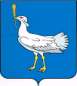 РОССИЙСКАЯ ФЕДЕРАЦИЯМУНИЦИПАЛЬНЫЙ  РАЙОН    БОЛЬШЕГЛУШИЦКИЙ  САМАРСКОЙ  ОБЛАСТИ       АДМИНИСТРАЦИЯСЕЛЬСКОГО  ПОСЕЛЕНИЯ  БОЛЬШАЯ ДЕРГУНОВКА______________________________ПОСТАНОВЛЕНИЕот  15 января 2016г. №3О воздержании исполнения религиозных обрядов на реках и водоёмах, расположенных на территории сельского поселения Большая Дергуновка во время крещенских праздников.   В связи  с аномальными погодными условиями и малой толщиной  льда менее 20 см  в декабре 2015 года, январе 2016 года и риском чрезвычайных происшествий, для безопасности жителей сельского поселения Большая Дергуновка муниципального района Большеглушицкий Самарской области   ПОСТАНОВЛЯЮ:   1.Рекомендовать всем жителям сельского поселения Большая Дергуновка воздержаться от крещенских купаний  в прорубях на реках и водоёмах, расположенных на территории сельского поселения Большая Дергуновка и совершения других религиозных обрядов.    2.  Настоящее постановление вступает в силу со дня его принятия.     3. Опубликовать настоящее постановление в газете «Большедергуновские Вести».Глава сельского поселения Большая Дергуновка                                                             В. И. ДыхноИздатель – Администрация сельского поселения Большая Дергуновка муниципального района Большеглушицкий Самарской области Редактор: Макарова А.Е. Адрес газеты: 446190, с.Большая Дергуновка, ул.Советская, д.99, тел.64-5-75;эл. адрес: bdergunovka@mail.ruОтпечатано в администрации    сельского поселения Большая Дергуновка муниципального района Большеглушицкий Самарской области Соучредители – Администрация сельского поселения Большая Дергуновка муниципального района Большеглушицкий Самарской области, Собрание представителей сельского поселения Большая Дергуновка муниципального района Большеглушицкий Самарской области. Номер подписан в печать в 15.00 ч.29.01.2016г.тираж 85экземпляровN п/пФамилия и инициалы лица, чьи сведения размещаютсяДолжностьОбъекты недвижимости, находящиеся в собственностиОбъекты недвижимости, находящиеся в собственностиОбъекты недвижимости, находящиеся в собственностиОбъекты недвижимости, находящиеся в собственностиОбъекты недвижимости, находящиеся в пользованииОбъекты недвижимости, находящиеся в пользованииОбъекты недвижимости, находящиеся в пользованииТранспортные средстваДекларированный годовой доход <1>Сведения об источниках получения средств, за счет которых совершена сделка <2> (вид приобретенного имущества, источники)вид объектавид собственностиплощадь (кв. м)страна расположениявид объектаплощадь (кв. м)страна расположения1.1.Супруг (супруга)1.Несовершеннолетний ребенок2.2.Супруг (супруга)2.Несовершеннолетний ребенок